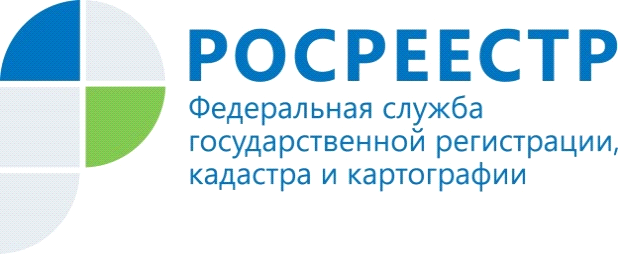 Около 4 тысяч жителей Республики Алтай положительно оценили работу регионального Росреестра в 4 квартале 2021 годаПо данным сайта «Ваш контроль» около 4 тысяч жителей Республики Алтай положительно оценили работу регионального Росреестра в 4 квартале 2021 года.Уровень удовлетворенности граждан качеством предоставления государственных услуг Росреестра в 4 квартале составил 100 процентов. В течение года данный показатель уверенно шел вверх: 
в первом квартале он составлял 97,62 %, во втором – 98,11 %, 
в третьем – 98,62 %.«Сайт «Ваш контроль» аккумулирует, обобщает все оценки и отзывы и ежеквартально формирует сводные оценки по каждому ведомству, его региональному или структурному подразделению. Благодаря сайту мы имеем возможность увидеть свою работу глазами потребителей, сравнить себя с другими - и принять на этой основе конкретные решения по улучшению качества и доступности государственных услуг», - комментирует руководитель Управления Лариса Вопиловская.Напоминаем, граждане, которые недавно получили государственную услугу, могут оценить качество ее предоставления, отправляя смс-сообщения, отвечая на телефонный опрос, оставляя оценки через электронные терминалы в многофункциональных центрах, органах власти и на интернет-сайтах: портал «Ваш контроль» собирает оценки по разным каналам.Ваша оценка очень важна для нас! Ваши отзывы помогут сделать получение государственных услуг еще более удобным и эффективным!Материал подготовлен Управлением Росреестра по Республике Алтай